Сабақтың барысы:Қысқа мерзімді жоспарыҚысқа мерзімді жоспарыҚысқа мерзімді жоспарыҚысқа мерзімді жоспарыҚысқа мерзімді жоспарыБөлімЗаттар интернетіЗаттар интернетіЗаттар интернетіЗаттар интернетіПедагогтың аты-жөніНазарова ЭльмираНазарова ЭльмираНазарова ЭльмираНазарова ЭльмираКүніСынып   11 сыныпҚатысушылар саныҚатыспағандар саныСабақтың тақырыбы:«Заттар интернеті» деген не?«Заттар интернеті» деген не?«Заттар интернеті» деген не?«Заттар интернеті» деген не?Оқубағдарламасынасәйкесоқытумақсаттары11.3.4.8 - «Заттар интернетінің» жұмыс қағидаларын сипаттау11.3.4.9 - «Заттар интернетінің» перспективалары туралы айту11.3.4.8 - «Заттар интернетінің» жұмыс қағидаларын сипаттау11.3.4.9 - «Заттар интернетінің» перспективалары туралы айту11.3.4.8 - «Заттар интернетінің» жұмыс қағидаларын сипаттау11.3.4.9 - «Заттар интернетінің» перспективалары туралы айту11.3.4.8 - «Заттар интернетінің» жұмыс қағидаларын сипаттау11.3.4.9 - «Заттар интернетінің» перспективалары туралы айтуСабақтың мақсаты:Барлық оқушылар: Барлық оқушылар: Барлық оқушылар: Барлық оқушылар: Сабақтың мақсаты:«Заттар интернеті» дегеннің не екенін біледі;«Заттар интернеті» дегеннің не екенін біледі;«Заттар интернеті» дегеннің не екенін біледі;«Заттар интернеті» дегеннің не екенін біледі;Сабақтың мақсаты:Көптеген оқушылар:Көптеген оқушылар:Көптеген оқушылар:Көптеген оқушылар:Сабақтың мақсаты:«Заттар интернетінің» негізгі жұмыс істеу қағидаларын салыстырады;«Заттар интернетінің» негізгі жұмыс істеу қағидаларын салыстырады;«Заттар интернетінің» негізгі жұмыс істеу қағидаларын салыстырады;«Заттар интернетінің» негізгі жұмыс істеу қағидаларын салыстырады;Сабақтың мақсаты:Кейбіроқушылар:Кейбіроқушылар:Кейбіроқушылар:Кейбіроқушылар:Сабақтың мақсаты:«Заттар интернетінің» болашағын талқылайды«Заттар интернетінің» болашағын талқылайды«Заттар интернетінің» болашағын талқылайды«Заттар интернетінің» болашағын талқылайдыСабақтың кезені/ уақытПедагогтың әрекетіОқушының әрекетіБағалауРесурстарСабақтың басы(Ұ). Ұйымдастыру кезеңі:1. Оқушылармен амандасу, түгендеу.2. Ынтымақтастық атмосферасын қалыптастыруМақсаты: Оқушылар бір-біріне тілек білдіреді, тыңдау дағдыларын дамытуға бағытталады, сондай-ақ барлық оқушылардың қатыстырылуы арқылы сабаққа белсенділігі артады.Тиімділігі: Оқушылар бір-біріне тілек айту арқылы жақындасады, көңіл-күйін көтереді және бауырмалдығын оятады.Саралау: Бұл жерде саралаудың «Жіктеу» тәсілі көрінеді.  Оқушылардың оқуға деген қызығушылығын арттыру мақсатында мүмкіндігінше оларға таңдау еркіндігі беріледі.(Ұ). Ұйымдастыру кезеңі:1. Оқушылармен амандасу, түгендеу.2. Ынтымақтастық атмосферасын қалыптастыруМақсаты: Оқушылар бір-біріне тілек білдіреді, тыңдау дағдыларын дамытуға бағытталады, сондай-ақ барлық оқушылардың қатыстырылуы арқылы сабаққа белсенділігі артады.Тиімділігі: Оқушылар бір-біріне тілек айту арқылы жақындасады, көңіл-күйін көтереді және бауырмалдығын оятады.Саралау: Бұл жерде саралаудың «Жіктеу» тәсілі көрінеді.  Оқушылардың оқуға деген қызығушылығын арттыру мақсатында мүмкіндігінше оларға таңдау еркіндігі беріледі.(Ұ). Ұйымдастыру кезеңі:1. Оқушылармен амандасу, түгендеу.2. Ынтымақтастық атмосферасын қалыптастыруМақсаты: Оқушылар бір-біріне тілек білдіреді, тыңдау дағдыларын дамытуға бағытталады, сондай-ақ барлық оқушылардың қатыстырылуы арқылы сабаққа белсенділігі артады.Тиімділігі: Оқушылар бір-біріне тілек айту арқылы жақындасады, көңіл-күйін көтереді және бауырмалдығын оятады.Саралау: Бұл жерде саралаудың «Жіктеу» тәсілі көрінеді.  Оқушылардың оқуға деген қызығушылығын арттыру мақсатында мүмкіндігінше оларға таңдау еркіндігі беріледі. Жұмыс дәптеріЖаңа сабаққа кіріспе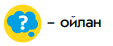  (Ұ) «Миға шабуыл» әдісі арқылы өткен тақырыппен жаңа сабақты  байланыстыру мақсатында ой қозғау сұрақтарын ұжымдық талқылау. Бір-біріне сұрақтар қояды. Сыныптастырының пікірін толықтырады.Өз ойымен бөліседі.Оқушылар сұрақтарға жауап беріп, өзара ұжымдық талқылау жасағаннан кейін мұғалім оқушыларға сабақтың тақырыбы, мақсатымен таныстырады.2)Заттар интернеті деген не ?3)Заттар интернеті индустрияның қандай салаларында қолданылады ?4)Заттар интернетін жүзеге асыру үшін қандай шарттар қажет ?5)Заттар интернеті  не үшін қажет ?6)Неге заттар интернеті бүгінгі күні әлем үшін жаһандық жаңалық болды ?Мақсаты: Жылдам әрі функционалды түрде сыни ойлануды дамыту. Тиімділігі: оқушының танымдық дағдысы артады. Сонымен қатар оқушыға сабақтың өмірмен байланысын көрсетеді және сабақтың тақырыбы мен мақсатын анықтауға мүмкіндік береді.Саралау: Бұл жерде саралаудың «Диалог және қолдау көрсету» тәсілі көрінеді. Дұрыс мағынада жауап беруге бағыттау мақсатында кейбір оқушыларға ашық сұрақтар, ал кейбір көмек қажет ететін оқушыларға жетелеуші сұрақтар қойылады. ҚБ: Өз ойын дұрыс мағынада білдіріп, талқылауға белсенділікпен қатысқан оқушыға «Жарайсың!» деген мадақтау сөзімен ынталандыру.  Сабақтың ортасыПедагог бүгінгі сабақтың мақсаттарымен таныстырады: заттар интернеті; заттар интернетінің жұмыс істеу қағидалары; заттар интернетінің даму болашағы туралы білетін боласыңдар.«Өзара оқу» стратегиясы. Әр топқа жаңа тақырыптың белгілі бір фрагменті көрсетіледі. Оқушылар топтағырөлдерін бөледі.Бастапқыда әркім өз бетінше мәтінді оқиды.Содан кейін топтың біреуі не туралы білгенін түсіндіреді, екіншісі оқылған мәтін бойынша сұрақтар қояды,үшіншісі қорытындылайды. Топтарда талқылау аяқталған соң, түсіндірушілер жаңа топқа біріктіріледі, екіншітопқа сұрақ қоюшылар, үшінші топқа қорытушылар біріктіріледі. Жаңа топтарда әркім алдыңғы топта не білгенінкезекпен айтады. Әрбір топ кластер құрады.Дескриптор:              Жалпы - 2 балл.-берілген тапсырманы дұрыс орындайды.-бір-бірімен талқылайды.-сұрақтар қояды.-жауап береу арқылы өз білімдерін толықтырады.ПрезентацияОқулық, жұмыс дәптерлеріДКБілу және түсінік1. «Заттар интернеті» деген не?2. Заттар интернеті қалай пайда болды?3. Заттар интернетін пайдалануға мысал келтір.4. Заттар интернетін пайдаланудың артықшылықтарын ата.Дескриптор:              Жалпы - 3 балл.-берілген тапсырманы дұрыс орындайды.-бір-бірімен талқылайды.-сұрақтар қояды.-жауап береу арқылы өз білімдерін толықтырады.ПрезентацияОқулық, жұмыс дәптерлеріДКЖоғарғы деңгейдегі тапсырмаларды орындату1. Заттар интернетін дамыту жолында қандай негізгі кедергілер кездеседі?2. Заттар интернетінің қандай негізгі ерекшеліктері бар?3. Заттар интернетін қолданудың жаңа нұсқаларын ұсын.4. Заттар интернетін қолданатын негізгі салаларды ата.Дескриптор:              Жалпы – 3  балл.-берілген тапсырманы дұрыс орындайды.-бір-бірімен талқылайды.-сұрақтар қояды.-жауап береу арқылы өз білімдерін толықтырады.ПрезентацияОқулық, жұмыс дәптерлеріДКҚолдануДеңгейлік тапсырмалар:А деңгейі. Кестені толтыр. Кестеоқулықта берілген.В деңгейі. Келесі тақырыптар бойынша таныстырылым жаса:а) заттар интернетінің пайда болу және даму тарихы;ә) заттар интернетінің дамуына әсер еткен негізгі түрткіжайттар;б) Желілік технологиялар және Заттар интернеті;в) Заттар интернетінің жұмыс істеу қағидалары.Зерттеу нәтижесін таныстырылым, бейнеролик, буклет немесе web-беттер түрінде әзірле.С деңгейі. Қандай да бір салаға заттар интернетін қолданудың жаңа нұсқасын ұсын. Мақсатын, қандай құрылғыларжәне бұл құрылғылар қандай міндеттерді шеше алатынын анықта.Топтық жұмысТопта талқылап, заттар интернетін өз елді мекеніңде пайдалану концепциясын ұсыныңдарДескриптор:              Жалпы - 2 балл.-берілген тапсырманы дұрыс орындайды.-бір-бірімен талқылайды.-сұрақтар қояды.-жауап береу арқылы өз білімдерін толықтырады.ПрезентацияОқулық, жұмыс дәптерлеріДКСабақтың соңыОй толғаныс.Рефлексия7 мин.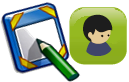 «Еркін микрофон»  әдісі. Мұғалім сабақты қорытындылау мақсатында оқушылардың сабаққа деген көзқарасын, рефлексиясын тыңдайды.Мақсаты:Оқушы алған білімін саралай білуге дағдыланады.Тиімділігі:Тақырып бойынша оқушылардың пікірін анықтайды. Жинақталған деректердің құнды болуын қадағалайды.Саралау: Бұл кезеңде саралаудың «Қорытынды» тәсілі көрінеді.Оқушылар бүгінгі сабақтың мақсаты, тақырыбы бойынша өз ойын айту арқылы сабаққа қорытынды жасайды.1. «Заттар интернетінің болашағы» тақырыбына хабарлама жаз.2. «Қазақстандағы заттар интернеті» деген тақырыпта зерттеу жүргіз, нәтижесін MS Excel-де статистикалықдеректер мен диаграмма түрінде көрсет.Мұғалім оқушыларды  «Жапондық бағалау» әдісі арқылы бағалайды. Яғни «Дұрыс келісемін», «Толықтырамын, басқа көзқарасым бар», «Менің сұрағым бар». Сонымен қатар 1-10 баллдық жүйе бойынша оқушылардың сабаққа қатысу белсенділігі бойынша бағаланады.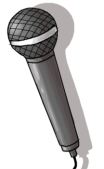 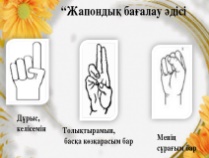 